ENTRY FORMCOMPLETE FORM BY MONDAY 10TH JANUARY 2019 TO BE INCLUDED IN THE CATALOUGE AND RETURN TO:- MISS AMANDA STEWART, 34 BADENHEATH TERRACE, MOLLINBURN,CUMBERNAULD, GLASGOW, G67 4HLOR EMAIL TO amandastewart@hotmail.co.ukPLEASE COMPLETE USING BLOCK CAPITALS ENTRY FEE £5 PER HORSE AND £10 PER HORSE IF ENTERED AFTER 10TH JANUARY PLEASE MAKE CHEQUES PAYABLE TO:- KILPATICK FOAL SHOWCLASS LISTSENIOR SECTION COLT  OR  GELDING  2  YEARS  OLDFILLY  2  YEARS  OLDCOLT  OR  GELDING  1  YEAR  OLDFILLY  1  YEAR  OLDFOAL  SECTIONCOLT  FOAL  BORN  ON OR BEFORE 31ST APRIL 2018COLT  FOAL  BORN  ON OR AFTER  1ST May, 20187.  FILLY  FOAL  BORN  ON OR BEFORE 31ST APRIL 20188.   FILLY  FOAL  BORN  ON OR AFTER  1ST May, 2018SPECIAL CLASSESOVERALL SENIOR CHAMPION :-JAMES CLARK MEMORIAL CUPBEST FOAL IN SHOW :-MCFARLANE CUPBEST SENIOR FOAL FROM CLASSES 5&7GEORGE SMITH TROPHYBEST JUNIOR FOAL FROM CLASSES 6 & 8:-JAMES PETTIGREW CUPBEST COLT FOAL GEORGE SMITH TROPHYBEST FOAL BRED:-CARSLAW CUPBEST FEMALE CONFINED:-MRS MCLACHLAN TROPHY (REPRESENTED)BEST MALE CONFINED:-FRASER CUPCOLT OR FILLY FOAL OFF ANY OF JAMES YOUNG FAIRNINGTON STUD HORSEOVERALL CHAMPION:-LORD FRASER CUPRESERVE CHAMPION:-JAMES CLARK CUPBEST PRESENTED HORSE£40 CLASS NUMBER NAME OF ENTRYDOBSIREDAMENTRY FEE NAME :-  __________________________________________________________________________________________________________ADDRESS:- _____________________________________________________________________________________________________________________________________________________________________________________________________________________________CONTACT NUMBER ______________________________________________________________________________________________PLEASE CIRCLE HOW YOU WOULD LIKE TO PAY :-  CASH   / CHEQUENAME :-  __________________________________________________________________________________________________________ADDRESS:- _____________________________________________________________________________________________________________________________________________________________________________________________________________________________CONTACT NUMBER ______________________________________________________________________________________________PLEASE CIRCLE HOW YOU WOULD LIKE TO PAY :-  CASH   / CHEQUENAME :-  __________________________________________________________________________________________________________ADDRESS:- _____________________________________________________________________________________________________________________________________________________________________________________________________________________________CONTACT NUMBER ______________________________________________________________________________________________PLEASE CIRCLE HOW YOU WOULD LIKE TO PAY :-  CASH   / CHEQUENAME :-  __________________________________________________________________________________________________________ADDRESS:- _____________________________________________________________________________________________________________________________________________________________________________________________________________________________CONTACT NUMBER ______________________________________________________________________________________________PLEASE CIRCLE HOW YOU WOULD LIKE TO PAY :-  CASH   / CHEQUETOTAL ENTRY FEENAME :-  __________________________________________________________________________________________________________ADDRESS:- _____________________________________________________________________________________________________________________________________________________________________________________________________________________________CONTACT NUMBER ______________________________________________________________________________________________PLEASE CIRCLE HOW YOU WOULD LIKE TO PAY :-  CASH   / CHEQUENAME :-  __________________________________________________________________________________________________________ADDRESS:- _____________________________________________________________________________________________________________________________________________________________________________________________________________________________CONTACT NUMBER ______________________________________________________________________________________________PLEASE CIRCLE HOW YOU WOULD LIKE TO PAY :-  CASH   / CHEQUENAME :-  __________________________________________________________________________________________________________ADDRESS:- _____________________________________________________________________________________________________________________________________________________________________________________________________________________________CONTACT NUMBER ______________________________________________________________________________________________PLEASE CIRCLE HOW YOU WOULD LIKE TO PAY :-  CASH   / CHEQUENAME :-  __________________________________________________________________________________________________________ADDRESS:- _____________________________________________________________________________________________________________________________________________________________________________________________________________________________CONTACT NUMBER ______________________________________________________________________________________________PLEASE CIRCLE HOW YOU WOULD LIKE TO PAY :-  CASH   / CHEQUEFIRST AID£2NAME :-  __________________________________________________________________________________________________________ADDRESS:- _____________________________________________________________________________________________________________________________________________________________________________________________________________________________CONTACT NUMBER ______________________________________________________________________________________________PLEASE CIRCLE HOW YOU WOULD LIKE TO PAY :-  CASH   / CHEQUENAME :-  __________________________________________________________________________________________________________ADDRESS:- _____________________________________________________________________________________________________________________________________________________________________________________________________________________________CONTACT NUMBER ______________________________________________________________________________________________PLEASE CIRCLE HOW YOU WOULD LIKE TO PAY :-  CASH   / CHEQUENAME :-  __________________________________________________________________________________________________________ADDRESS:- _____________________________________________________________________________________________________________________________________________________________________________________________________________________________CONTACT NUMBER ______________________________________________________________________________________________PLEASE CIRCLE HOW YOU WOULD LIKE TO PAY :-  CASH   / CHEQUENAME :-  __________________________________________________________________________________________________________ADDRESS:- _____________________________________________________________________________________________________________________________________________________________________________________________________________________________CONTACT NUMBER ______________________________________________________________________________________________PLEASE CIRCLE HOW YOU WOULD LIKE TO PAY :-  CASH   / CHEQUETOTAL COST 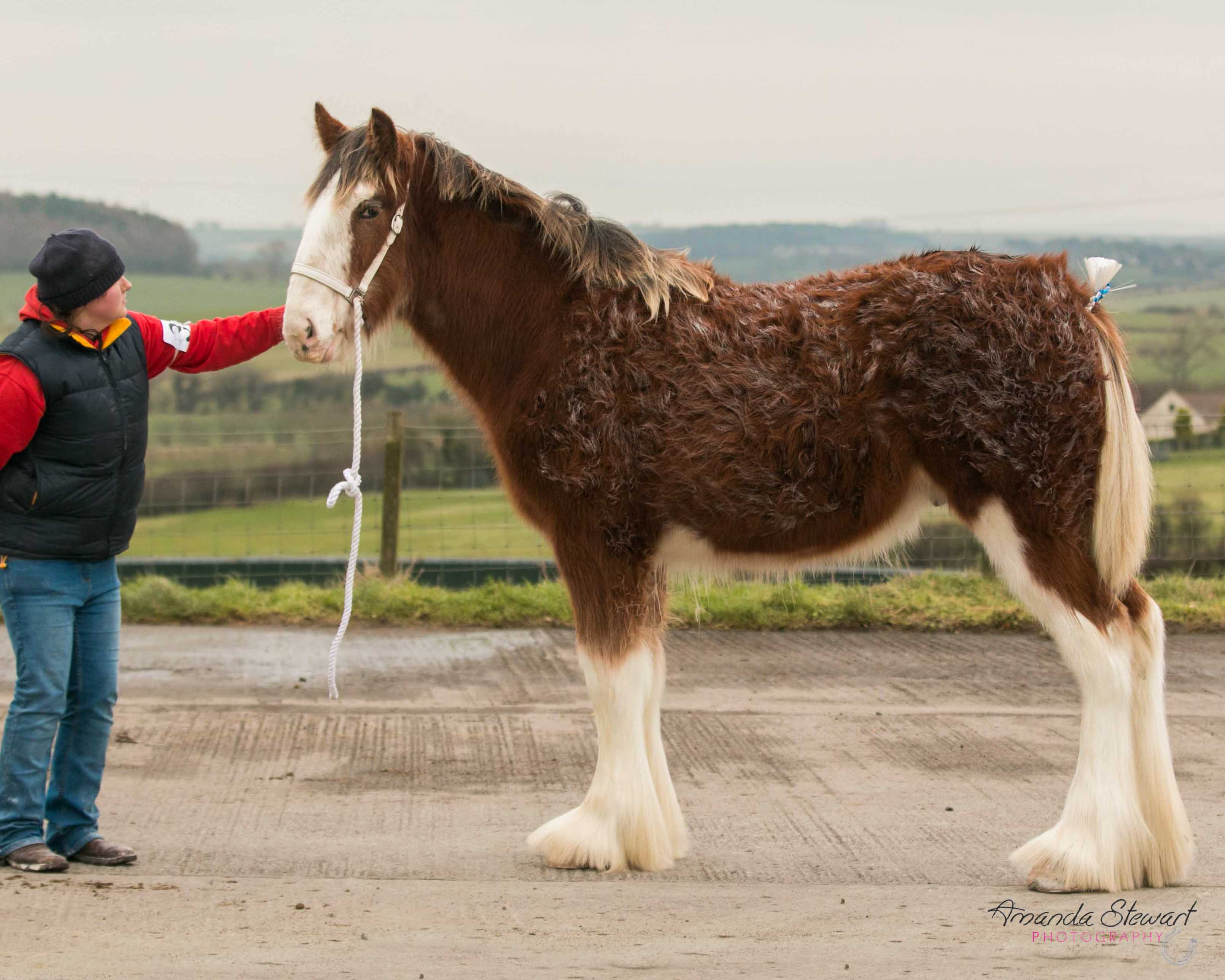 